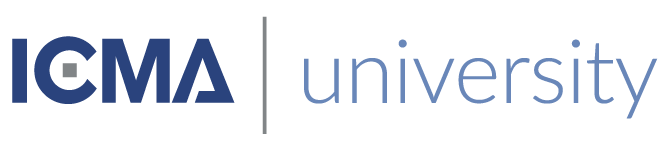 This is to certify that«First_Name» «Last_Name»Has satisfactorily completed an ICMA University Telling People What They May Not Want to HearNovember 15, 2018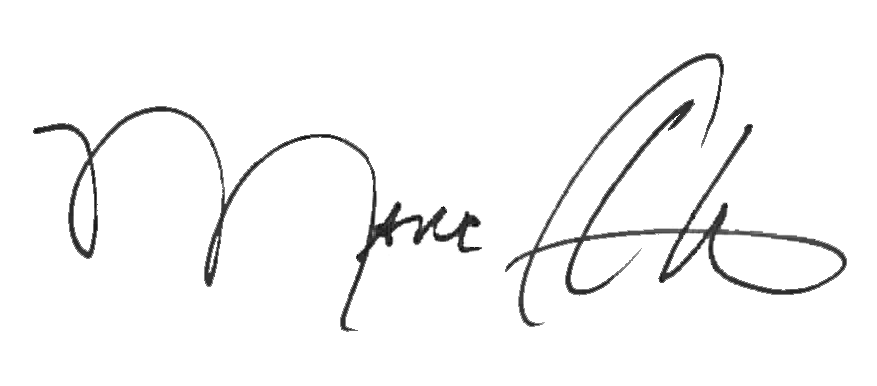 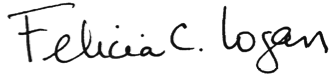 _______________________________		       __________________________________________   Marc A. Ott 								Felicia C. Logan     ICMA Executive Director						ICMA Leadership Development